Resoluciones #235 - #238Resoluciones #235 - #238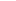 